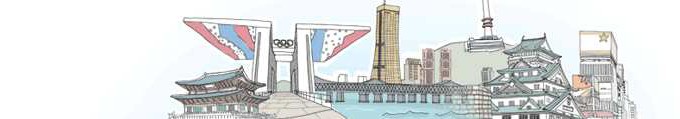 사우디아라비아 투자환경·*상업 및 산업용 부동산가격산업도시: 1년에 1평방미터 당 1~2리얄(0.26달러)다른 도시: 1년에 1평방미터 당 20~100리얄(5.33~26.67달러)*주택임대료주거용 주택임대료는 등급별로 큰 차이가 있으며, 일반적으로 근로자 주거용 주택은 더 저렴하다.*수도수도세는 소비목적으로 최소 1평방미터 당 0.1리얄(0.027달러)부터 6리얄(1.6달러)까지 점차적으로 상승하고 있다.*인건비인력영입비용은 근로자의 상태와 업무상의 지위와 능력에 따라 다르다. 일반적으로 사우디아라비아 사회보험청(GOSI)에 사우디아라 비아직원의 임금에서 공제하여 연간 지급하는 18%의 보험료 중 9%는 사용자가, 나머지 9%는 근로자가 부담한다.사우디아라비아 내 사업장지원수단은 다음과 같다.·인력·기반시설·통신·자금조달*인력사우디아라비아는 40년 전부터 국가인적자원개발의 토대를 마련하 였다. 따라서 인력을 개발하고 국가의 인력관련시설을 조직하여 이 분야에 있어 질적, 양적인 발전을 거듭하였으며, 능력있고 자격을 갖춘 개발형 인재들이 배출되었다. 이 과정에서 사우디아라비아는 2가지 노선을 추구하였는데, 그 중 하나는 실질적인 업무능력을 양성하는 정부기관의 설립이며, 또 하나는 교육의 토대를 마련하여 교육기관을 운영할 수 있는 인력을 제공하는 것이다.한편 학교와 교육시설과 교사훈련프로그램에 대한 대규모 투자의 결과로 교육은 모든 단계에서 발전하였으며, 이에 따라 1970년 33%에 불과하던 교육을 받은 자의 비율이 현재 83%로 증가하였으며, 초등 학교, 중학교, 고등학교, 대학교 취학학생의 수도 증가하였다. 또한 압둘라국왕은 교육에 주력할 필요성이 절실히 대두되고 있는 시점에서 공교육육성사업을 공표하였다. 이 사업을 통하여 다음의 4가지 부문 에서 교육을 위한 새 전략의 일환으로 향후 5년 간 120억 사우디 리얄이 투자될 것이다.-공교육환경개선-교사훈련-교과과정개발-추가교과활동사우디아라비아는 지식기반산업지원에 있어 매우 중요하다고 볼 수 있는 학문 및 연구분야도 간과하지 않았다. 사우디는 최첨단 연구분야 에서 유명한 킹 압둘라 과학기술대학(King Abdullah University of Science & Technology)을 설립하였다. 이 학교는 2009년 9월 5일부터 학기를 시작하였으며, 공식적으로는 사우디아라비아 독립기념일인 2009년 9월 23일에 개교하였다. 학교의 주요한 목적은 학교에서 영입한 세계적인 교수들의 경험을 바탕으로 학문분야의 전문성을 통한 사우디아라비아 내 경제개발지원과 지식경제로의 전환과 IT기술과 산업의 토착화와 이 분야의 능력있는 인재를 배출하여 전문성을 갖춘 인재를 기반으로 하는 지속 가능한 개발에 기여하는 것이다. 이 학교의 졸업생과 교육적 성과물은 향후 국가경제에 긍정적으로 영향을 미칠 것이다.사우디아라비아는 모든 분야의 국외인력유치에 필요한 기반시설을 잘 갖추고 있어 사우디에 존속하는 기업들이 전세계에서 능력을 갖춘 인력을 쉽게 유치할 수 있다. 또한 사우디아라비아에는 개인소득세를 부과하지 아니하며, 이는 사업기회를 찾는 자들에게 매력적인 요소일 뿐 아니라 사우디아라비아 내 투자경쟁력의 이점으로 떠오르고 있다.*기반시설기반시설은 많은 지원과 관심을 받고 있으며, 지속 가능한 경제성장을 실현하기 위한 국가의 우선과제이기도 하다. 기반시설에는 도로망, 철도, 통신, 공항, 항구, 학교, 대학교, 병원, 수도, 전력 등이 포함된다.사우디아라비아는 운송부문의 기반시설개발과 향후 변화에 대비한 시설보완을 위하여 1조달러를 투자하는 10개년 포괄적 계획을 승인 하였다. 이 투자사업에는 가장 크게 발전할 예정인 경제도시 내 다양한 시설이 포함되며, 가장 대표적인 것은 다음과 같다: 사우디 내에서 가장 크게 성장할 킹 압둘라 경제도시(King Abdullah Economic City) 내 설립예정인 항구*통신통신분야에서 사우디아라비아는 모든 분야와 부문에 있어 비즈니스의 토대인 최신 유무선망을 갖춘 국가이다. 사우디는 1987년 젯다 시에 있는 킹 파흐드 위성통신도시의 개방으로 통신제국의 혁명을 맞이 하였으며, 이 도시는 세계최대의 위성통신도시이다.통신공사설립과 통신체계승인은 2002년 이루어졌다. 이는 IT역할의 중요성과 통신세계에서의 변화와의 시너지효과를 고려하여 이루어진 것이다.사우디아라비아왕국은 정보화시대로 나아가기 위하여 민간부문의 IT분야참여를 적극 장려하고 있다. 사우디아라비아의 통신 및 IT체계를관할하고 있는 기관은 다음과 같다:-통신 및 정보기술부-공공정책과 관련법령을 제정한다.-통신협회-관련정책의 시행을 관할하는 기관이다.-킹압둘아지즈과학기술도시(KACST)-연구부문을 담당한다.*사업장자금조달사우디아라비아는 산업, 농업, 부동산과 같은 주요한 경제분야에 장기간의 대출서비스를 제공하고 수공업과 소기업을 지원하기 위한 전문신용기관을 설립하였다.-Saudi Industrial Development Fund산업부문의 사업장에 중장기적으로 연화차관으로 제공하고 자금을 지원 받은 각 사업장에 시장과 기술과 금융에 관한 조언을 제공하여 성공적으로 사업의 기회를 열어주고자 한다.-Public Investment Fund은행에서 대출을 받을 수 없는 정부 또는 민간기관산하의 대규모의 산업부문의 사업장에 중장기적 대출서비스를 제공한다.-Real Estate Development Fund주거용 주택사업 또는 상업용도의 주택사업에 지금을 조달하기 위한 목적으로 개인과 기업에 중장기적 대출서비스를 제공한다.-Saudi Arabia Agricultural Bank농민과 농업부문의 사업장에 대출서비스와 신용편의를 제공한다.사우디상업은행사우디 내 상업은행은 투자자에게 다양한 대출서비스를 제공하며, 이는 다음과 같다.·Arab National Bank·Aljazira Bank·Al Rajhi Bank·Bank Al Bilad·National Commercial Bank(Al Ahli Bank)·Riyad Bank·Saudi American Bank·Saudi British Bank·Saudi Fransi Bank·Saudi Hollandi Bank·Saudi Investment Bank-Arab Fund for Economic & Social Development(AFESD)아랍국가 내 경제사회성장사업의 자금을 지원하기 위한 기금으로 민간자산과 공공자산의 아랍무역투자를 장려한다.-Arab Monetary Fund(AMF)기금회원국에 외국시장으로의 금융자원투자에 관한 조언을 제공하며, 아랍금융시장개발과 기금회원국 간 역내무역을 장려한다.-Arab Trade Financing Program무역교류와 민간부문의 계약에 대한 자금지원을 목적으로 개인과 기업에 중장기적 대출서비스를 제공한다.-Inter-Arab Investment Guarantee Corporation투자를 목적으로 잠정적인 투자자들의 의식을 고취하고, 기업을 지원하고 인적자본을 개발하고, 아랍국가 간 무역을 강화할 목적으로 아랍투자의 비 상업적 위험과 아랍수출금융에 있어 비상업적, 상업적 위험에 할 수 있도록 아랍국가 간 투자와 수출금융의 보장혜택을 제공 한다.-Islamic Development Bank생산작업장과 회사에 대출서비스와 경제사회개발을 목적으로 하는 모든 형태의 금융지원을 제공한다. 또한 이슬람샤리아규정에 따라 금융자본을 예치하기 위한 계좌를 수락하며, 걸프무역을 지원한다.